Муниципальное  казенное общеобразовательное учреждение«Правдинская средняя общеобразовательная школа»Курс ОРКСЭМодуль «Основы православной культуры»Урок №14Тема «Храм»4 классСенаторова Ирина Анатольевнаучитель  МХКМКОУ  «Правдинская СОШ»Новомосковского района Тульской областип. Правда2012 г.Тема: «Православный храм»Цель: дать представление о назначении православного храма и его устройстве.Задачи: Познакомить обучающихся с понятием «православный храм», его  назначением, внешним видом и устройством православного храма.Формировать представление о его ценности как святыни для православных людей.Развивать, мотивацию к изучению православной культуры, обогащать, историко-культурный словарь учащихся.Воспитывать  ценностное отношение к духовному, историческому и культурному наследию.Оборудование и материалы: мультимедийный проектор, компьютер, мультимедийная презентация,  рабочая тетрадь, раздаточный материал.Ход урока:1. Организационный момент.Здравствуйте, ребята! Я рада видеть вас на уроке «Основы православной культуры» здоровыми и жизнерадостными. Желаю нам успешной работы!2. Проверка домашнего задания.Давайте  сформулируем  «Золотое правило этики». Почему оно золотое?(Ответы детей)3. Сообщение темы занятия.Ребята, вы  и сегодня узнаете много интересного и полезного; станете не только внимательными слушателями, но и активными участниками нашей деятельности. Сегодня мы поговорим о русском народе, его ценностях. И сейчас мы с вами немного попутешествуем по городам нашей великой и прекрасной Родины, которую зовут  Россия. Слайды презентации с фотографиями городов России (сл.2-8)Ребята, все города разные, каждый город по-своему хорош, а что же общего у них?( В каждом из этих городов есть храм).Мы любим свою Родину. Здесь жили наши предки, обрабатывали землю, строили города, они старались, чтобы русская земля стала краше, а жить на ней было радостно и интересно. Они для нас создали города, храмы, книги, иконы, картины – это всё культура. (Учащийся читает стихотворение)Воды тихой речки отражают Окруженный деревцами Храм. Годы и столетья пролетают – Каждый день молитвы слышны там. Свечи здесь пылают и лампады, Блики их на образах горят, Девы Пресвятой святые взгляды Прямо в душу ласково глядят. Так отрадно плакать и молиться, И так близко Небо там к земле, Что потом печально возвратиться В грешный мир, лежащий весь во зле. Но душа опять будет вновь стремиться В чудный мир, обратно, к тишине, В мир святой, где может возродиться Та любовь, что спит еще во мне.4. Актуализация знаний.   Зачем люди посещают  храмы?(В храме человек приближается к Богу, благодарит его или просит о чём-то)Скажите, пожалуйста, как мы узнаем храм среди других строений?Слайды храмов (сл. 9-12)( наличие купола, креста, колокольни). Попробуйте  дать определение слову «храм». Иллюстрации помогут вам в этом.Слайды храмов (сл. 13-15)(учащиеся дают определения слову «храм»)-  Храм - это здание, в котором люди молятся Богу, ставят свечки.- В храме происходят обряды венчания, крещения, отпевания.- В храме много икон.Один ученик заранее  находит определение слова «храм»  Храм — архитектурное сооружение, предназначенное для совершения богослужений и религиозных обрядов (энциклопедия Википедия).5. Изучение нового материала.Храм Божий по своему внешнему виду отличается от прочих зданий.  Очень часто храм Божий имеет в основании форму креста.  Здание храма обычно завершается сверху куполом, изображающим небо. Купол же венчает глава, на которой ставится крест. Рядом с храмом располагается  колокольня или звонница.Часто ли вы бываете в храме?  Знаете ли вы, что в храме существуют особые правила поведения, называющиеся церковный этикет?  (сл. 16)На доске:Детям предлагается задание: вычеркнуть в списке лишние слова.В храм надо одеваться нарядно, чисто и красиво. По заповеди апостола Павла, мужчины должны находиться в храме с непокрытыми головами, а женщины в знак скромности и целомудрия, - с головами покрытыми. Во время богослужения все должны стоять в безмолвии и без движения, с лицом, обращённым к алтарю. Разговоры во время богослужения всегда оскорбительны для Церкви. Неприлично сидеть во время всей службы. Нельзя в храме баловаться и бегать.Коллективная работа.   Сейчас вы услышите стихотворения, которые помогут вывести правила для мальчиков и девочек, посещающих храм: (Учащиеся читают стихотворение)Памятка мальчику:       Прежде чем зайти в собор,        Головной сними убор,        Злые мысли отгони:        Не нужны тебе они...Памятка девочке:        Скромную надень одежду,        В брюках в храм идёт невежда,        Голову платком покрой        И тихонько в храме стой.Мальчику и девочке:         Никого не осуждай,         Помощь нищему подай,          Поставь свечку и потом          Осени себя крестом.         Богомыслие храни,         Лень подальше прогони,         Душой с Богом примирись,         И со всеми ты молись.          Богомольцев не толкай,          К чину в храме привыкай.           Не гляди по сторонам —           Неполезно это нам...          Хоть старушка, хоть девица          Не посматривай на лица,          Глазки в землю опусти,          О грехах своих грусти.  Учитель:                 И скажу я от души:         Выйти с храма не спеши,          Стой на службе до конца,          Слушай проповедь отца.Физ. минутка К солнышку потянемся  (на носочках, руки вверх)К ясному потянемся  (на носочках, руки вверх)Землице поклонимся (наклоны)Родимой поклонимся (поклоны)Друзьям улыбнёмся (руки в стороны)Родным улыбнёмся (руки в стороны)И снова привычной работой займёмся (сели за парты)Изучение устройства храма.     Давайте войдем в храм.  А для этого девочки наденут косынки.     Может быть, кто-то назовёт, из каких частей состоит храм?(предположения детей)(Сл.17)  Православный храм делится на три части: притвор, сам храм  и алтарь. 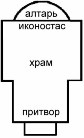 Работа с тренажером «Устройство храма». В притворе раньше стояли те, кто готовился к крещению и кающиеся, временно отлученные от причастия. Притворы в монастырских храмах часто использовались также в качестве трапезных. В настоящее время притвор сравнительно небольшой. Здесь продаются свечи, можно написать записки о здравии и об упокоении.Просмотр 4 части фильма «Храм» с 05 мин 55 сек Самая большая часть - место для прихожан, собравшихся на церковное богослужение. Православные христиане молятся Христу, ангелам и святым. В храме их иконы повсюду.                                                     сл.18Икона – это картина, на которой изображено то или иное лицо или событие из Библии или церковной  истории.сл.19-21Целая стена из икон, которая разделяет храм и алтарь  называется иконостас.   сл.22В центре иконостаса -  двери. Они называются Царские врата (ворота). Через них никто, кроме священнослужителей не проходит. Справа от Царских врат всегда икона Христа. Слева – всегда икона Божией Матери.  За иконостасом находится  алтарь, место святое, поэтому в него не позволяется входить непосвященным  (дети записывают новые слова в словарик).сл. 23 Тренажер «Иконостас»У икон мы можем поставить свечи о здравии наших близких и родных. сл.24 Панихидный столик – «канун»; там ставят свечки и молятся о людях, уже ушедших из земной жизни.сл.25-26  Диалоговое чтение рассказа из учебника А. Кураева «Основы православной культуры» 4 – 5 класс (стр. 48). После чтения отрывка дети записывают новые слова в словарик.сл.27 - 28VI. Итог занятия.Наше  занятие  подходит к концу.  Мы хорошо потрудились. На уроке было много новых слов, а  для того, чтобы  узнать,  как вы их заполнили, предлагаю выполнить  самостоятельную работу, заполнить таблицу приложения № 1 сл. 29VII. Домашнее задание.Общее:- рассказать родителям о том, что  узнал  на уроке;Индивидуальное (по желанию):-  нарисовать храм вашей мечты; -  подобрать  и выучить стихотворение о храме;- составить и оформить памятку «Как вести себя в храме».Приложение № 1Рабочая тетрадь. Урок 14ХрамЗадание: Сделай подписи к картинкам.Ключевые слова: Царские врата, канун, икона, алтарь, свеча, иконостас, кадило, священник.Учебно-методическое обеспечениеСимволика и устройство православного храма, Москва «Лепта Книга»,-2008;http://old-rus.narod.ru/prav.htmlhttp://www.rus-sobori.ru/info/http://www.rustrana.ru/http://www.eparhia-tmb.ru/ http://www.predanie.ru/muz/kolokola/ file://localhost/F:/храмhttp://experiment-opk.pravolimp.ru/Учебное пособие для учеников: А. В. Кураев  «Основы православной культуры». Москва, «Просвещение», 2012Поведение.Внешний  вид.Веселиться.Слушать плейерПрикладываться к святынямПританцовывать.Смеяться.Стоять спокойноГоворить слова молитвыСовершать поклоныКреститься.ТолкатьсяСтавить свечиГоворить по мобильному телефонуЖевать резинкуШорты.Косынка.Бейсболка.Короткая юбка.                                                     Длинная юбкаБрюки.Сарафан.Топик.Накрашенные губы.Кроссовки.Туфли.Майка.Неопрятная одежда.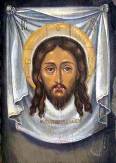 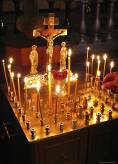 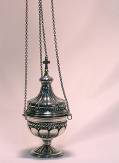 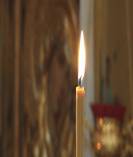 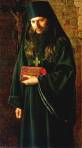 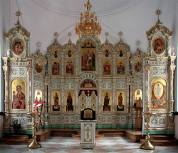 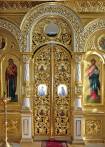 